Navodila za izpolnjevanje vloge za pridobitev dvojnika obrtnega dovoljenjaPripravili: Uredništvo portala SPOT (MJU)Alma Čeman (OZS)Ljubljana, december 2018Kazalo slikSlika 1:Prijava v sistem	4Slika 2: Delo s poslovnim subjektom	5Slika 3: Izbira postopka	5Slika 4: Nova vloga ali nadaljevanje	6Slika 5: Vlagatelj	6Slika 6: Razlog	7Slika 7: Izpis/predogled vloge	7Slika 8: Si-PASS podpis	8Slika 9: Izpis podatkov za plačilo	8Slika 10: Prenos celotne vloge in oddaja	9Slika 11: Zaključek	9Slika 12: Namizje podjetja – Seznam vlog v postopkih	10Slika 13: Namizje podjetja – Podatki o vlogi	10Slika 14: Obrazec »dopolnitev vloge«	11Slika 15: Namizje podjetja - Podatki o vlogi«	12Slika 16: Umik vloge	12Slika 17: Namizje podjetja – Seznam vlog v postopkih in Delni seznam oddanih vlog	13UVODV decembru 2018 je bil na portalu e-VEM, po novem SPOT- Slovenska poslovna točka, za bodoče obrtnike prenovljen  postopek za oddajo elektronske vloge za pridobitev obrtnega dovoljenja. V okviru prenove postopka je bil vzpostavljen sklop postopkov vezanih na obrtno dovoljenje, kot so:Sprememba podatkov v obrtnem registru,Izbris obrtnika iz obrtnega registra,Izdaja evropskega potrdila za obrtnike,Pridobitev dvojnika obrtnega dovoljenja. Pravna podlaga:Obrtni zakon (ObrZ) (Uradni list RS, št. 40/04 – uradno prečiščeno besedilo, 117/06 – ZDavP-2, 102/07, 30/13 in 36/13 – popr.)Pravilnik o postopku izdaje obrtnega dovoljenja in o obrtnem registru inUredba o obrtnih dejavnostihČe se reprezentativno obrtno dovoljenje izgubi, uniči ali poškoduje, lahko izda Obrtno-podjetniška zbornica Slovenije (v nadaljevanju OZS) imetniku na njegovo vlogo dvojnik reprezentativnega obrtnega dovoljenja.Zaradi zagotovitve varnosti pravnega prometa mora OZS na svojih spletnih straneh javno objaviti podatke o izgubljenih, uničeni, poškodovanih in odvzetih reprezentativnih obrtnih dovoljenj, in sicer:ime organa, ki je izdal reprezentativno obrtno dovoljenje,številko reprezentativnega obrtnega dovoljenja,datum izdaje reprezentativnega obrtnega dovoljenja,datum naznanitve izgube, uničenja in poškodovanja oziroma datum odvzema reprezentativnega obrtnega dovoljenja.Koristne informacije:Navodilo za izpolnjevanje vloge za pridobitev dvojnika obrtnega dovoljenjaPrijava v sistem e-VEMPred pričetkom izpolnjevanja vloge se je najprej potrebno prijaviti v portal e-VEM na tem naslovu – http://evem.gov.si/evem/drzavljani/zacetna.evem . 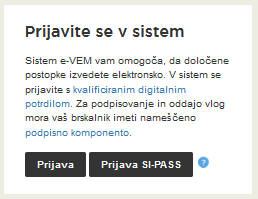 Slika :Prijava v sistemSvetujemo vam, da se prijavite prek prijave SI-PASS, saj bo ta prijava postala kmalu obvezna. Navodila za registracijo so dostopna tukaj. Izbira podjetjaPo uspešni prijavi v sistem e-VEM je potrebno izbrati poslovni subjekt za katerega oddajate vlogo. Če  je ta subjekt samostojni podjetnik se v polje »Vpišite davčno številko s.p.« vpiše davčna številka subjekta. Če pa gre za ostale poslovne subjekte, pa se v polje »Vpišite 10 mestno matično številko« vpiše matična številka poslovnega subjekta. Izbiro zavezanca se lahko opravi tudi s klikom na davčne številke v razdelku »Zadnja uspešna iskanja« ali »Pooblastila«. Uporabnik portala lahko izbere le poslovni subjekt pri katerem je v PRS (Poslovni register Slovenije) registriran kot odgovorna oseba. Če bo vloge oddajal uporabnik, ki ni odgovorna oseba, si mora urediti pooblastilo. Navodila za izvedbo postopka pooblaščanja so na voljo na tej spletni strani. 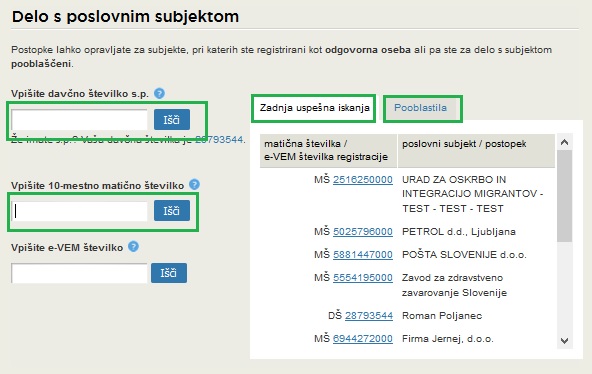 Slika : Delo s poslovnim subjektomIzbira postopka Med postopki za izbrano podjetje v kategoriji OZS – Obrtno-podjetniška zbornica Slovenije izberete postopek »Pridobitev dvojnika obrtnega dovoljenja«. 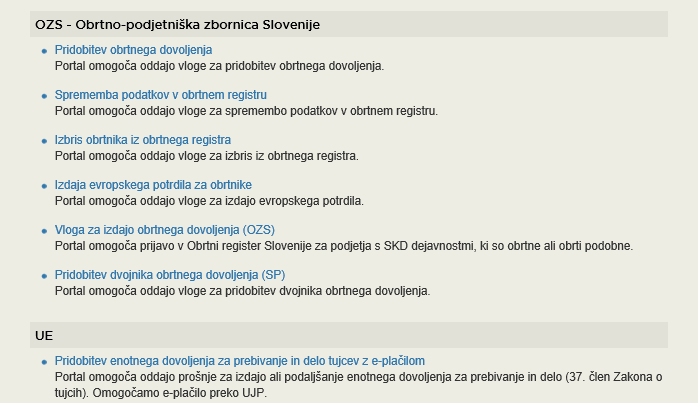 Slika : Izbira postopka Nova vlogaV primeru, da ste predhodno že začeli z oddajo vloge in je še niste oddali vam portal ponudi nadaljevanje z obstoječo vlogo. S klikom na »Začni novo« začnete z novo vlogo. 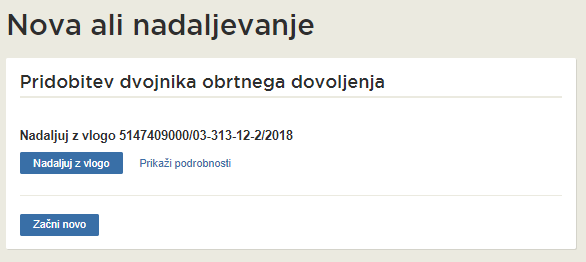 Slika 4: Nova vloga ali nadaljevanjeKorak: Podatki o pravni osebiV prvem delu prvega koraka so vidni vaši osebni podatki, ki se prepišejo iz prijavnega sistema SiPASS, ter osnovni podatki vašega podjetja, ki se prepišejo iz PRS. 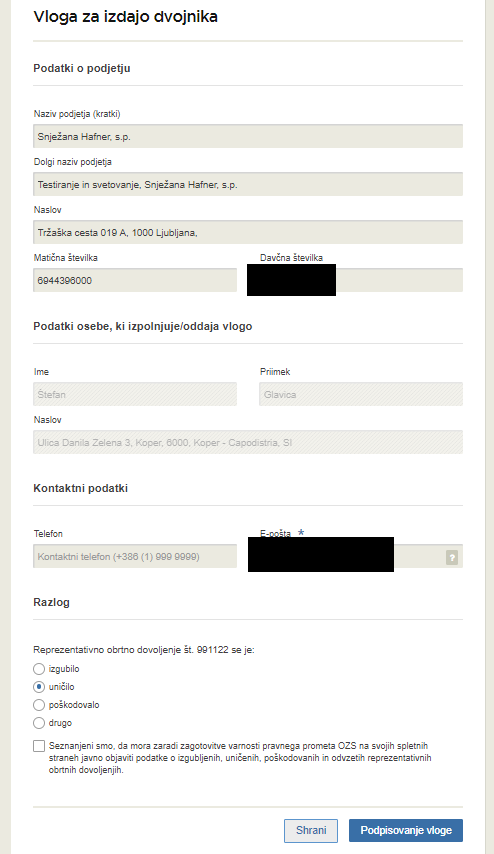 Slika 5: VlagateljV drugem delu prvega koraka izberemo razlog za pridobitev duplikata.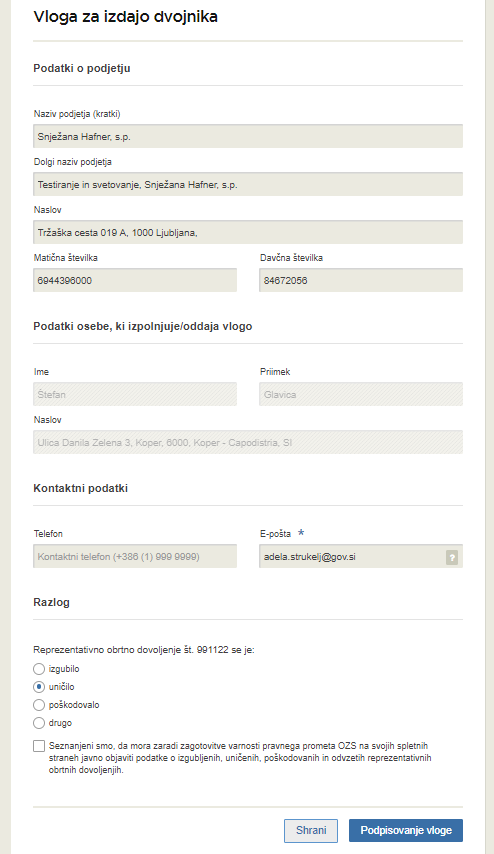 Slika 6: RazlogPostopek nadaljujete s podpisovanjem.Korak: Podpisovanje vlogeV tem koraku se vam prikaže celoten izpis vloge.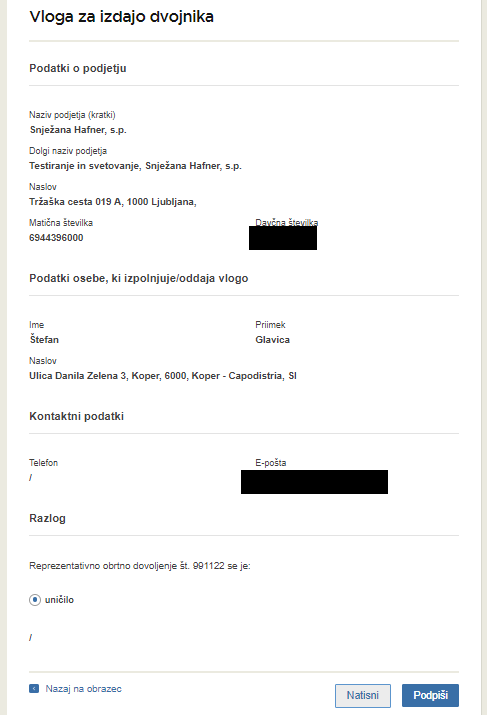 Slika 7: Izpis/predogled vlogeS klikom na gumb »Podpiši«, ki se nahaja na dnu izpisa portal uporabnika preusmeri na »SiPASS«, ki omogoča oblačno podpisovanje. Z vnosom SiPASS gesla podpišete vlogo.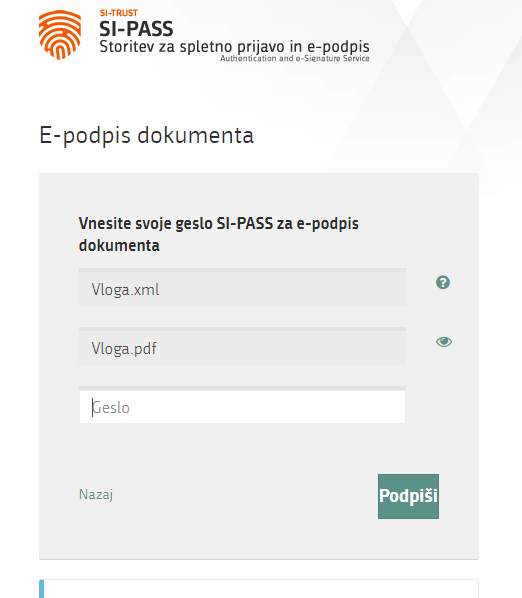 Slika 8: Si-PASS podpisČe opazite, da ste naredili kako napako se s klikom na gumb »Nazaj na obrazec« vrnete na obrazec in popravite napake. Pred podpisom si vlogo lahko tudi natisnete.Korak: Elektronsko plačiloV koraku Plačilo stroškov postopka se izpiše višina stroška in podatki za plačilo. Stroški postopka izdaje dvojnika znaša 33,00 eur.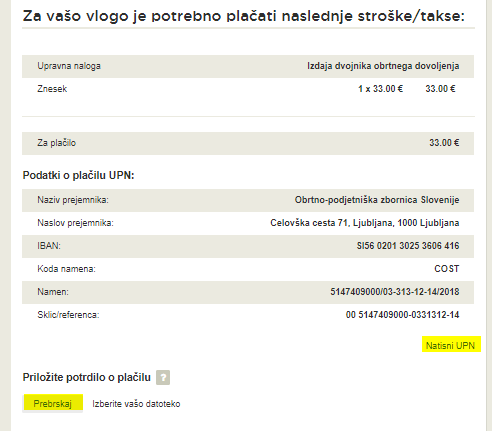 Slika 9: Izpis podatkov za plačiloZa lažje plačevanje si lahko natisnete UPN in plačate stroške na svoji banki. Če plačila ni možno izvesti v kratkem času, postopek s klikom na povezavo »Namizje« (zgoraj desno) prekinete in ga nadaljujete po opravljenem plačilu. Za nadaljevanje postopka potrebujete dokazilo o plačilu, ki ga s klikom na gumb »Prebrskaj« priložite v slikovni (JPEG, PNG, TIFF) ali PDF obliki. Po priloženem potrdilu se aktivira gumb Oddaja vloge.Korak: Oddaja vlogeNa tem mestu vam sistem ponuja shranjevanje podpisane vloge s prilogami v lastno evidenco. Po oddaji vloge uporabnik nima več vpogleda vanjo. Gumb »Pošlji« se aktivira v primeru, da prenesete vlogo ali potrdite izjavo »Ne želim prenesti vloge«. Za nadaljevanje kliknete na gumb »Pošlji«.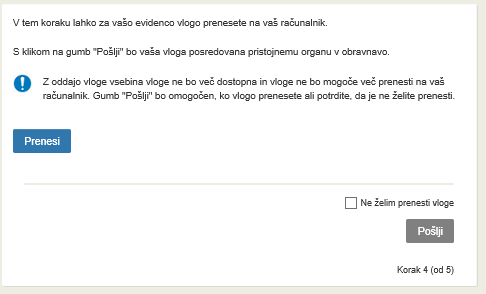 Slika 10: Prenos celotne vloge in oddajaKorak: ZaključenoPortal vlogo odda pristojnemu organu v obravnavo. V zadnjem koraku se izpišejo podatki o oddaji vloge in povezava na namizje. Vlagatelj dobi na mail sporočilo o oddaji vloge.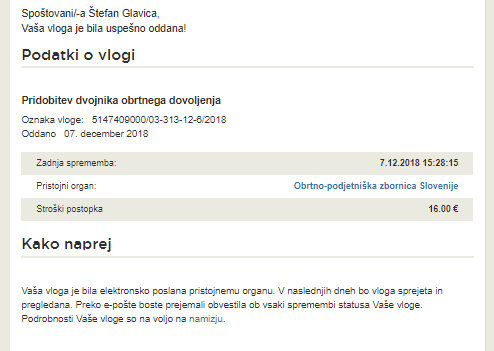 Slika 11: ZaključekDopolnitev vloge Če vloga ni popolna, vas pristojni organ pozove k dopolnitvi. Vlogo lahko dopolnite elektronsko tako da v seznamu vlog v postopku izberete vlogo, ki jo želite dopolniti, in v sklopu Delo z vlogo izberete »Dopolni«.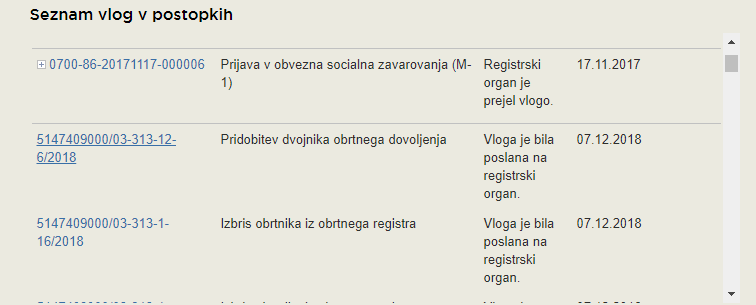 Slika 12: Namizje podjetja – Seznam vlog v postopkih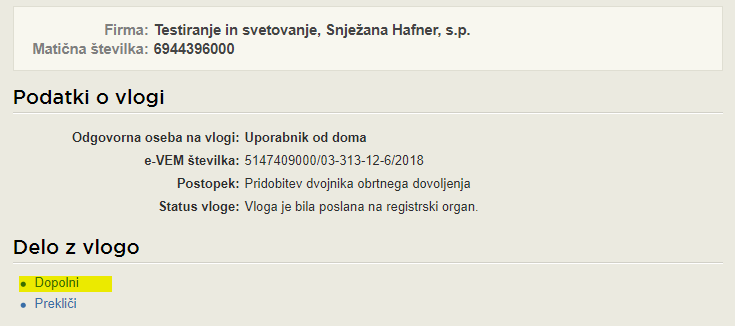 Slika 13: Namizje podjetja – Podatki o vlogiPortal ponudi poseben obrazec, v katerem ima vlagatelj možnost opisati manjkajoče podatke ali priložiti manjkajoče priloge. S klikom na gumb »Naprej« portal izpiše predogled vloge in ponudi podpisovanje in oddajo vloge.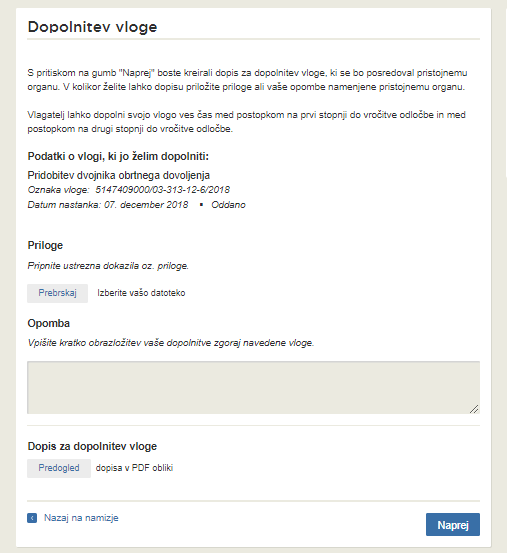 Slika 14: Obrazec »dopolnitev vloge«Umik vloge Preden je vloga rešena portal omogoča vlagatelju, da vlogo umakne. Na strani »Podatki o vlogi« z izbiro aktivnosti »Prekliči« začnemo s postopkom umika vloge.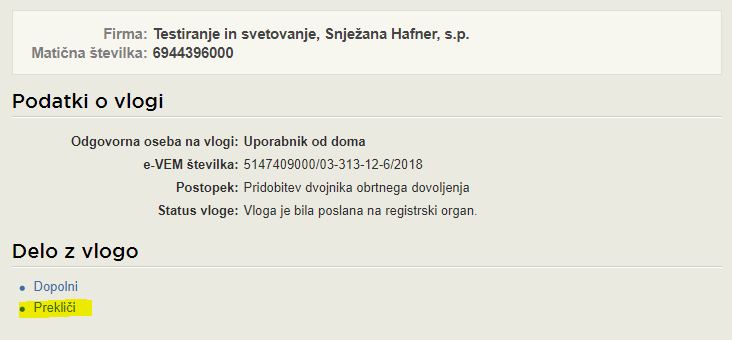 Slika 15: Namizje podjetja - Podatki o vlogi«Portal ponudi popolnoma izpisano vlogo za umik vloge, z vsemi potrebnimi podatki.S klikom na gumb »Naprej« portal izpiše predogled vloge in ponudi podpisovanje in oddajo vloge.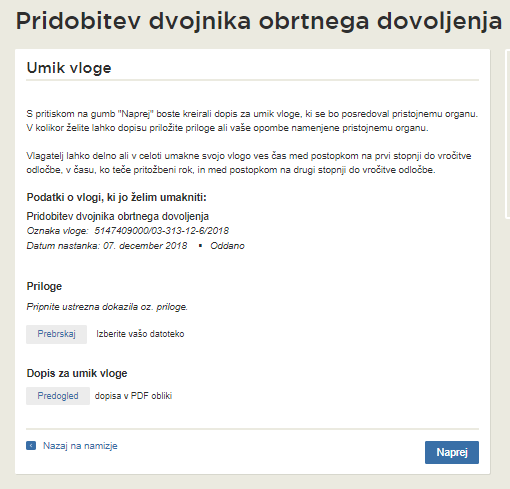 Slika 16: Umik vlogeSpremljanje statusa vloge 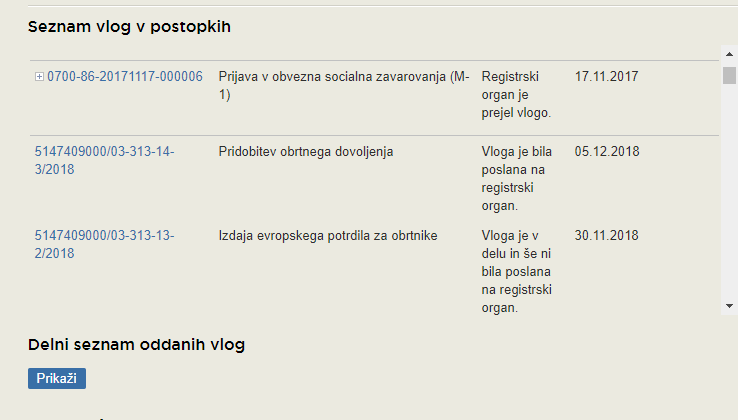 Slika 17: Namizje podjetja – Seznam vlog v postopkih in Delni seznam oddanih vlogPodatki o vlogah, ki so neoddane, oddane ali v reševanju se nahajajo v seznamu vlog v postopkih. Ko je vloga rešena, se prestavi v delni seznam oddanih vlog.